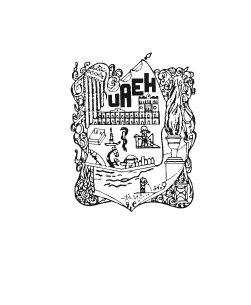 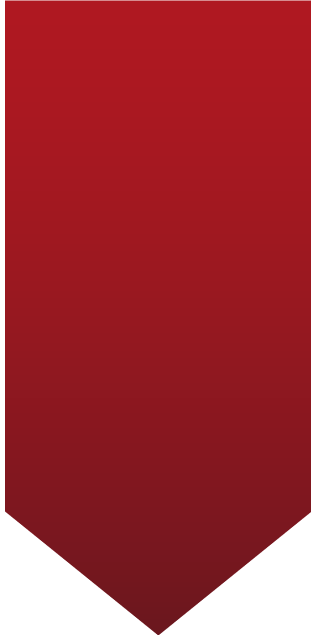 Objetivo: el presente material tiene como propósito proporcionarte una guía para la elaboración del esquema  de contenido que orientará el apartado de aportaciones a la literatura de tu proyecto; la plantilla que se muestra a continuación contiene un ejemplo de esquema de contenido y las indicaciones a seguir para su llenado. El llenado más que creatividad, requiere de una reflexión sobre los elementos principales y secundarios que integrarán el esquema, esta reflexión se puede ver nutrida por la experiencia propia pero también por la lectura de algunos documentos relacionados (no profunda, solo somera); en la elaboración debes cuidar la consistencia del esquema tanto vertical como horizontal, es decir que los temas no se traslapen y que siga una secuencia lógica de lo general a lo particular o viceversa. ESQUEMA DE CONTENIDO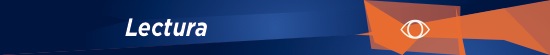 Título: La aplicación de los mapas conceptuales  como herramienta cognitiva y de aprendizaje visual en la Especialidad en Tecnología Educativa. Su construcción y uso en el proceso de enseñanza-aprendizaje en los ambientes virtuales de aprendizaje.Título: La aplicación de los mapas conceptuales  como herramienta cognitiva y de aprendizaje visual en la Especialidad en Tecnología Educativa. Su construcción y uso en el proceso de enseñanza-aprendizaje en los ambientes virtuales de aprendizaje.Título: La aplicación de los mapas conceptuales  como herramienta cognitiva y de aprendizaje visual en la Especialidad en Tecnología Educativa. Su construcción y uso en el proceso de enseñanza-aprendizaje en los ambientes virtuales de aprendizaje.Esquema de contenidoEsquema de contenidoLista de frases o palabras clave a buscar(Uso de sinónimos, lexemas y morfemas)Elementos principalesElementos secundariosLista de frases o palabras clave a buscar(Uso de sinónimos, lexemas y morfemas)La cognición humanaLa psicología cognitivaCognición, construcción del conocimientos, estrategias cognitivas, La cognición humanaLas herramientas cognitivas Organización semántica, construcción del conocimiento, mapas conceptuales, mapas mentales, metacognitivas. La cognición humanaEl aprendizaje  significativo y el aprendizaje visualConstructivismo, aprendizaje significativo, aprendizaje visual,Los Mapas conceptualesFundamentos de los mapas conceptualesConstructivismo, aprendizaje significativo, aprendizaje visual, redes semánticas, Los Mapas conceptualesConcepto y característicasRepresentación conceptual, palabras de enlace, líneas, jerarquía, unidades semánticas, proposiciones, jerarquía relacionalLos Mapas conceptualesAplicación en la educaciónAnálisis, síntesis, abstracción, reflexión, Aprendizaje significativo, cognitivo, estrategias, evaluación.Aplicación en el proceso de enseñanza-aprendizaje en los ambientes virtuales de aprendizajeAmbientes virtuales de aprendizajeAva, blearning, eleraningAplicación en el proceso de enseñanza-aprendizaje en los ambientes virtuales de aprendizajeEstrategias de enseñanzaEstrategias pre instruccionales, coinstruccionales, y posinstruccionales, inteligencias múltiples, conocimiento previo, momentos de enseñar.Aplicación en el proceso de enseñanza-aprendizaje en los ambientes virtuales de aprendizajeEstrategias de aprendizajeTécnicas,  proceso de aprendizaje, Adquirir información, Aprender a aprender, aprendizaje estratégico,  aprendizaje visual.Aplicación en el proceso de enseñanza-aprendizaje en los ambientes virtuales de aprendizajeEstrategias de EvaluaciónEstrategias de evaluación, evaluación sumativa, Instrumentos de evaluación, rubrica, listas de cotejo